10:40 P.M. S1-3 King's Stand Stakes10:40 P.M. S1-3 King's Stand Stakes10:40 P.M. S1-3 King's Stand Stakes10:40 P.M. S1-3 King's Stand Stakes10:40 P.M. S1-3 King's Stand Stakes10:40 P.M. S1-3 King's Stand Stakes10:40 P.M. S1-3 King's Stand StakesS1-310:40 P.M.HK TIME(14.06.2016)(3:40 P.M. LOCAL TIME)(14.06.2016)King's Stand Stakes (Group 1)5th Leg of the Global Sprint Challenge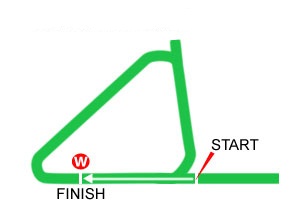 Ascot, Great Britain - Turf - 1000 Metres (Straight) For 3-years-old and upwards. Weights: 3-y-o colts and geldings 123lb; fillies 120lb; 4-y-o and up colts and geldings 130lb; fillies 127lb.Total Prize Money (GBP) £400,0001st £226,840, 2nd £86,000, 3rd £43,040, 4th £21,440, 5th £10,760, 6th £5,400Betting Pools : Win, Place, Quinella, Quinella Place, Tierce, Trio, Quartet & First 4 Merged Pool.PosDateRace DetailsRace DetailsTrackTrackDist/Course/GoingDist/Course/GoingWt.JockeyDr.Race TimeFinish & MarginFinish & MarginOddsGearWinner/Second/ThirdComments3/68May152yo MdnUSD41,971CD, USA900 LHDirt FT 117Robby Albarado10.51.5037.81.7FCat Tree (USA) He's Comin in Hot (USA) Acapulco (USA) Rushed up to lead, headed approaching final furlong, soon headed and dropped away1/2017Jun15G2Queen Mary S. 2yo filliesGBP100,000ASC, GB1000 StTurf GF 126Ryan Moore201.00.0311.55/2FB/TTAcapulco (USA) Easton Angel (IRE) Besharah (IRE) racd stands' side: w ldr travelling wl: led jst over 2f out: sn in front overall: shkn up and qcknd over 1f out: edgd rt ins fnl f: r.o wl and a in command: 1st of 10 in gp2/1921Aug15G1Nunthorpe S. 2yo+GBP310,000YOR, GB1000 StTurf GS 112Irad Ortiz40.57.242213/8FB/TTMecca's Angel (IRE) Acapulco (USA) Mattmu (GB) chsd ldr: led towards far side over 3f out: hdd and no ex last 50yds1/719Feb163yo fillies alw claimingUSD20,800TP, USA1200 LHPolytrack FT 122Irad Ortiz21.11.3711.51.3FAcapulco (USA) Sweet Ruth E (USA) Sweet Angel Roan (USA) Chased leaders on outer, shaken up and headway 2f out, pressed leader entering final furlong, driven to lead 100yds out, soon asserted1/614May16LUnbridled Sidney S. 3yo+ f&mUSD65,000CD, USA1000 LHTurf F 117Robby Albarado10.57.4713.52FAcapulco (USA) Late Spring (USA) Lindisfarne (USA) With leaders on inner, led 2f out, driven clear 1 1/2f out, ridden and ran on final furlong, well on top at finishPosDateRace DetailsRace DetailsTrackTrackDist/Course/GoingDist/Course/GoingWt.JockeyDr.Race TimeFinish & MarginFinish & MarginOddsGearWinner/Second/ThirdComments8/2017Oct15G1British Champions Sprint S. 3yo+GBP632,505ASC, GB1200 StTurf GS 128Graham Lee151.13.3486100/1Muhaarar (GB) Twilight Son (GB) Danzeno (GB) prog fr rr to chse ldrs over 3f out: rdn over 2f out: no hdwy fnl f10/1231Oct15G3Prix de Seine-Et-Oise 3yo+EUR80,000ML, FR1200 StTurf VS 128Christophe Soumillon11.13.601075.5Gammarth (FR) Porthilly (FR) Penmaen (IRE) settled in midfield: hrd rdn and no imp fr 1 1/2f out: wl hld whn eased ins fnl f4/1114Apr16G3Abernant S. 3yo+GBP60,000NEW, GB1200 StTurf GS 132George Baker41.14.8440.516/1Magical Memory (IRE) Tupi (IRE) Mattmu (GB) hld up in tch: effrt over 1f out: rdn to chse ldrs 1f out: kpt on wl u.p fnl 100yds: nvr quite getting to wnr6/2130Apr16G3Palace House S. 3yo+GBP60,000NEW, GB1000 StTurf GS 129Luke Morris60.58.5961.516/1Profitable (IRE) Jungle Cat (IRE) Waady (IRE) racd far side: in tch towards rr: rdn over 2f out: hdwy u.p ent fnl f: kpt on wl ins fnl f: 3rd of 15 in gp5/1121May16G2Temple S. 3yo+GBP100,000HAY, GB1000 StTurf GS 130Luke Morris100.59.405318/1Profitable (IRE) Mecca's Angel (IRE) Waady (IRE) chsd ldrs: rdn over 2f out: nt qckn over 1f out: kpt on u.p ins fnl fPosDateRace DetailsRace DetailsTrackTrackDist/Course/GoingDist/Course/GoingWt.JockeyDr.Race TimeFinish & MarginFinish & MarginOddsGearWinner/Second/ThirdComments1/610Jul152yo MdnGBP10,821YOR, GB1081 StTurf G 131Graham Gibbons71.03.6814.54/9FAjaya (GB) Top of The Bank (GB) Murdanova (IRE) w ldr: led over 3f out: pushed clr over 1f out: v readily2/826Jul15G2Prix Robert Papin 2yoEUR130,000ML, FR1100 StTurf G 128Christophe Soumillon41.03.602Hd7.3Gutaifan (IRE) Ajaya (GB) Areen (IRE) disp ld on inner: hdd narrowly 1/2-way: rdn over 1f out: r.o u.p: nt quite get bk up1/822Aug15G2Gimcrack S. 2yoGBP220,000YOR, GB1200 StTurf G 126Graham Gibbons91.10.8411.37/2Ajaya (GB) Ribchester (IRE) Raucous (GB) trckd ldrs: hdwy on outer over 2f out: led 1 1/2f out: rdn clr ins fnl f: kpt on4/726Sep15G1Middle Park S. 2yoGBP180,000NEW, GB1200 StTurf G 126Graham Gibbons41.11.92436/1Shalaa (IRE) Buratino (IRE) Steady Pace (GB) chsd wnr: rdn over 1f out: no ex ins fnl f6/728May16G2Sandy Lane S. 3yoGBP90,000HAY, GB1200 StTurf G 129Andrea Atzeni81.10.5768.88/1Quiet Reflection (GB) Donjuan Triumphant (IRE) Gifted Master (IRE) wnt rt s: sn chsng ldrs: rdn over 1f out: wknd ins fnl fPosDateRace DetailsRace DetailsTrackTrackDist/Course/GoingDist/Course/GoingWt.JockeyDr.Race TimeFinish & MarginFinish & MarginOddsGearWinner/Second/ThirdComments5/1531Jul15G2King George S. 3yo+GBP300,000GOO, GB1000 StTurf GF 124Graham Gibbons110.56.0852.88/1Muthmir (IRE) Take Cover (GB) Move In Time (GB) taken down early: chsd ldng trio: rdn: edging rt but clsd over 1f out: pressed ldr 1f out tl no ex ins fnl f: wknd fnl 75yds11/1921Aug15G1Nunthorpe S. 2yo+GBP310,000YOR, GB1000 StTurf GS 137Graham Gibbons80.57.241112.525/1Mecca's Angel (IRE) Acapulco (USA) Mattmu (GB) chsd ldrs towards far side: one pce fnl 2f1/129Sep15LScarbrough S. 2yo+GBP40,000DON, GB1000 StTurf G 136George Baker20.57.851111/4FCotai Glory (GB) Kingsgate Native (IRE) Speed Hawk (USA) cl up: rdn to ld over 1f out: kpt on wl towards fin12/2130Apr16G3Palace House S. 3yo+GBP60,000NEW, GB1000 StTurf GS 129George Baker100.58.59124.510/1Profitable (IRE) Jungle Cat (IRE) Waady (IRE) sltly on toes: taken down early: racd far side: racd keenly: chsd ldr tl no ex u.p over 1f out: wknd ins fnl f: 8th of 15 in gp2/920May16LAchilles S. 3yo+GBP37,000HAY, GB1000 StTurf GF 134George Baker30.58.4121.56/1Take Cover (GB) Cotai Glory (GB) Double Up (GB) trckd ldrs: 2nd over 1f out: kpt on same pce last 100ydsPosDateRace DetailsRace DetailsTrackTrackDist/Course/GoingDist/Course/GoingWt.JockeyDr.Race TimeFinish & MarginFinish & MarginOddsGearWinner/Second/ThirdComments3/1025Jun153yo+ HcpGBP19,674NEW, GB1000 StTurf G 136Ryan Moore30.58.0130.55/4FHumidor (IRE) Kingsgate Choice (IRE) Double Up (GB) hld up in tch: effrt over 1f out: hdwy u.p ins fnl f: clsng towards fin but nvr getting to wnr1/1811Jul153yo+ HcpGBP98,370ASC, GB1000 StTurf GF 128Frederik Tylicki61.00.0610.57/1TTDouble Up (GB) Taajub (IRE) Desert Law (IRE) hld up in midfield in centre: prog 2f out: overall ldr over 1f out: clr of gp rivals ins fnl f: jst prevailed2/1428Jul154yo+ HcpGBP29,511GOO, GB1000 StTurf GS 133Frederik Tylicki10.58.0521.55/2FTTRidge Ranger (IRE) Double Up (GB) Top Boy (GB) in tch in midfield: effrt to chse wnr over 1f out: r.o fnl f in clr 2nd but nvr able to threaten wnr5/108Aug153yo+ HcpGBP39,348ASC, GB1000 StTurf GF 142Blake Shinn20.59.7851.811/4FTTSecretinthepark (GB) Dutch Masterpiece (GB) Justice Day (IRE) dwlt: chsd ldrs: shkn up and nt qckn over 1f out: kpt on same pce after3/920May16LAchilles S. 3yo+GBP37,000HAY, GB1000 StTurf GF 130Andrea Atzeni60.58.4132.37/2TTTake Cover (GB) Cotai Glory (GB) Double Up (GB) trckd ldrs: t.k.h: drvn over 2f out: sn hmpd: 3rd 1f out: kpt on same pcePosDateRace DetailsRace DetailsTrackTrackDist/Course/GoingDist/Course/GoingWt.JockeyDr.Race TimeFinish & MarginFinish & MarginOddsGearWinner/Second/ThirdComments13/1531Jul15G2King George S. 3yo+GBP300,000GOO, GB1000 StTurf GF 124Olivier Peslier50.56.08137.812/1Muthmir (IRE) Take Cover (GB) Move In Time (GB) off the pce in midfield: rdn 1/2-way: struggling and btn whn short of room and hmpd jst ins fnl f: wknd ins fnl f1/1214Nov15LGolden Rose S. 3yo+GBP40,000LIN, GB1200 LHPolytrack ST 133Graham Lee31.09.5911.58/1Goken (FR) Jamesie (IRE) Magnus Maximus (GB) chsd ldr tl over 4f out: styd trcking ldrs tl effrt to ld 1f out: sn clr and in command: r.o wl: comf3/1225Mar164yo+ ConditionsGBP147,555LIN, GB1200 LHPolytrack ST 131Graham Lee11.09.77335/2FAlben Star (IRE) Lancelot Du Lac (ITY) Goken (FR) wl in tch in midfield: effrt and drifting rt over 1f out: chsd ldr ins fnl f: no imp and one pce 3rd fnl 100yds15/2130Apr16G3Palace House S. 3yo+GBP60,000NEW, GB1000 StTurf GS 129Graham Lee130.58.59157.514/1Profitable (IRE) Jungle Cat (IRE) Waady (IRE) racd far side: t.k.h: chsd ldrs: rdn and no ex over 1f out: wknd ins fnl f: 11th of 15 in gp9/1211May16G2Duke of York S. 3yo+GBP120,000YOR, GB1200 StTurf G 134Jamie Spencer31.10.52910.533/1TTMagical Memory (IRE) Suedois (FR) Danzeno (GB) led: hdd over 1f out: sn wknd: eased nr finPosDateRace DetailsRace DetailsTrackTrackDist/Course/GoingDist/Course/GoingWt.JockeyDr.Race TimeFinish & MarginFinish & MarginOddsGearWinner/Second/ThirdComments1/1816Jun15G1King's Stand S. 3yo+GBP375,000ASC, GB1000 StTurf GF 130Martin Harley30.59.111SH20/1CPGoldream (GB) Medicean Man (GB) Muthmir (IRE) chsd ldrs: wnt 2nd and str chal fr over 1f out: r.o ins fnl f: led post5/1921Aug15G1Nunthorpe S. 2yo+GBP310,000YOR, GB1000 StTurf GS 139Martin Harley70.57.2454.820/1CPMecca's Angel (IRE) Acapulco (USA) Mattmu (GB) mid-div: hdwy in centre 2f out: hrd rdn and styd on fnl f1/184Oct15G1Prix de L'Abbaye de Longchamp 2yo+EUR350,000LCH, FR1000 StTurf G 137Martin Harley50.54.791Nk9.4CPGoldream (GB) Rangali (GB) Muthmir (IRE) w.w in midfield: scrubbed along 2f out: gd hdwy fr 1 1/2f out: r.o wl u.p fnl f: led cl home: all out7/115Mar16G3Meydan Sprint 3yo+USD175,000MEY, UAE1000 StTurf G 126Martin Harley90.57.0773.84/1CPFityaan (GB) Jungle Cat (IRE) Sole Power (GB) Tracked leader until one pace final 2f9/1326Mar16G1Al Quoz Sprint 3yo+USD1,000,000MEY, UAE1000 StTurf G 126Martin Harley80.56.3493.520/1CPBuffering (AUS) Ertijaal (IRE) Peniaphobia (IRE) nvr bttr than mid-divPosDateRace DetailsRace DetailsTrackTrackDist/Course/GoingDist/Course/GoingWt.JockeyDr.Race TimeFinish & MarginFinish & MarginOddsGearWinner/Second/ThirdComments9/105Jul14G3Coral Charge 3yo+GBP62,500SAN, GB1005 StTurf GF 121Paul Hanagan70.59.8696.514/1Extortionist (IRE) Kingsgate Native (IRE) Dinkum Diamond (IRE) led against far rail: rdn and hdd over 2f out: wknd fnl f9/151Aug14G2King George S. 3yo+GBP100,000GOO, GB1000 StTurf GF 121Tom Eaves10.56.479550/1HTake Cover (GB) Extortionist (IRE) Moviesta (USA) in tch in midfield: rdn and hdwy 1/2-way: chsd wnr jst over 1f out tl 1f out: sn btn and wknd fnl 150yds8/920Sep14G3Dubai International Airport World Trophy 3yo+GBP60,000NBY, GB1031 StTurf S 123Martin Dwyer31.01.7181125/1Mecca's Angel (IRE) Justice Day (IRE) Ajjaadd (USA) prom: rdn over 2f out: wknd ent fnl f8/2130Apr16G3Palace House S. 3yo+GBP60,000NEW, GB1000 StTurf GS 126Martin Dwyer190.58.5983100/1Profitable (IRE) Jungle Cat (IRE) Waady (IRE) lw: racd nr side: led gp and chsd ldr overall: rdn over 1f out: no ex jst ins fnl f: wknd fnl 75yds: 3rd of 5 in gp14/174Jun16'Dash' (Handicap) 3yo+GBP98,370EPS, GB1000 StTurf GS 127Martin Dwyer90.55.99149.816/1Caspian Prince (IRE) Kimberella (GB) Duke of Firenze (GB) led: edgd rt after 1f: hdd 2f out: sn hung lft and btn 1f out: wknd ins fnl fPosDateRace DetailsRace DetailsTrackTrackDist/Course/GoingDist/Course/GoingWt.JockeyDr.Race TimeFinish & MarginFinish & MarginOddsGearWinner/Second/ThirdComments18/1819Jun15G1Commonwealth Cup 3yoGBP405,315ASC, GB1200 StTurf GF 129William Buick131.12.05183733/1Muhaarar (GB) Limato (IRE) Anthem Alexander (IRE) lw: a towards rr: lost tch 2f out: eased ins fnl f: t.o1/1528Jan163yo+ HcpUSD110,000MEY, UAE1200 StTurf G 130William Buick81.09.6513.86/1Jungle Cat (IRE) Ashaadd (IRE) Jamesie (IRE) trckd ldr: led 1 1/2f out: r.o wl2/115Mar16G3Meydan Sprint 3yo+USD175,000MEY, UAE1000 StTurf G 126William Buick80.57.072Nose3/1FFityaan (GB) Jungle Cat (IRE) Sole Power (GB) Tracked leader, led 2f out, ran on well but headed close home4/1326Mar16G1Al Quoz Sprint 3yo+USD1,000,000MEY, UAE1000 StTurf G 126William Buick20.56.3441.820/1Buffering (AUS) Ertijaal (IRE) Peniaphobia (IRE) chsd ldrs: ev ch 1 1/2f out: nt qckn fnl f2/2130Apr16G3Palace House S. 3yo+GBP60,000NEW, GB1000 StTurf GS 129William Buick180.58.5920.56/1Profitable (IRE) Jungle Cat (IRE) Waady (IRE) lw: racd along in centre: in tch: effrt over 1f out: hdwy and pressing ldrs 1f out: kpt on wl u.p ins fnl f: wnt 2nd towards finPosDateRace DetailsRace DetailsTrackTrackDist/Course/GoingDist/Course/GoingWt.JockeyDr.Race TimeFinish & MarginFinish & MarginOddsGearWinner/Second/ThirdComments3/147Nov15LWentworth S. 3yo+GBP40,000DON, GB1200 StTurf H 129Robert Winston81.19.3630.88/1Jack Dexter (GB) Lightning Moon (IRE) Lancelot Du Lac (ITY) trckd ldrs: smooth hdwy to ld over 1f out: rdn ins fnl f: hdd and drvn last 50yds: no ex1/1125Nov153yo+ HcpGBP18,691KEM, GB1200 RHPolytrack ST 133Robert Winston21.11.8411.311/8FLancelot Du Lac (ITY) Intransigent (GB) Seeking Magic (GB) mde all and racd w zest: stl gng strly 2f out: shkn up and maintained decisive ld fnl f: unchal1/72Jan164yo+ ConditionsGBP30,000CHD, GB1000 LHPolytrack ST 128Robert Winston70.57.3911.5EvensFLancelot Du Lac (ITY) Gamgoom (GB) Lightscameraction (IRE) sn w ldr: rdn to ld ent fnl f: r.o strly: comf2/1225Mar164yo+ ConditionsGBP147,555LIN, GB1200 LHPolytrack ST 131Robert Winston131.09.7722.34/1Alben Star (IRE) Lancelot Du Lac (ITY) Goken (FR) chsd ldrs: wnt 2nd 4f out: upsides ldr and travelling wl 2f out: pushed into ld over 1f out: drvn 1f out: hdd 75yds out: sn outpcd21/2130Apr16G3Palace House S. 3yo+GBP60,000NEW, GB1000 StTurf GS 129Robert Winston50.58.59211310/1Profitable (IRE) Jungle Cat (IRE) Waady (IRE) racd far side: a towards rr: rdn 2f out: sn struggling: bhd ins fnl f: 15th of 15 in gpPosDateRace DetailsRace DetailsTrackTrackDist/Course/GoingDist/Course/GoingWt.JockeyDr.Race TimeFinish & MarginFinish & MarginOddsGearWinner/Second/ThirdComments1/920Sep14G3Dubai International Airport World Trophy 3yo+GBP60,000NBY, GB1031 StTurf S 123Paul Mulrennan121.01.7112.513/8FMecca's Angel (IRE) Justice Day (IRE) Ajjaadd (USA) trckd ldr: led over 2f out: qcknd up wl to assert fnl 120yds: readily1/1210May15G3Prix de Saint-Georges 3yo+EUR80,000LCH, FR1000 StTurf GS 129Paul Mulrennan110.55.24129.3Mecca's Angel (IRE) Robert Le Diable (FR) Hot Streak (IRE) w ldrs on outer: rdn to ld appr fnl f: drvn clr: comf2/718Jul15G2Sapphire S. 3yo+EUR120,000CUR, IRE1000 StTurf G 130Paul Mulrennan50.58.752Nk8/11FStepper Point (GB) Mecca's Angel (IRE) Moviesta (USA) sn pressed ldr in 2nd: almost on terms 1f out: kpt on wl: nt quite rch wnr1/1921Aug15G1Nunthorpe S. 2yo+GBP310,000YOR, GB1000 StTurf GS 136Paul Mulrennan100.57.241215/2Mecca's Angel (IRE) Acapulco (USA) Mattmu (GB) chsd ldrs centre: 2nd last 100yds: styd on strly to ld last 50yds2/1121May16G2Temple S. 3yo+GBP100,000HAY, GB1000 StTurf GS 127Paul Mulrennan70.59.402NkEvensFProfitable (IRE) Mecca's Angel (IRE) Waady (IRE) w ldr: rdn to ld over 1f out: intimidated and carried lft ins fnl f: sn hdd narrowly: r.o u.p: hld whn bmpd nr finPosDateRace DetailsRace DetailsTrackTrackDist/Course/GoingDist/Course/GoingWt.JockeyDr.Race TimeFinish & MarginFinish & MarginOddsGearWinner/Second/ThirdComments7/133Oct15LAlbert Bartlett Rous S. 3yo+GBP45,000ASC, GB1000 StTurf G 126Martin Lane50.59.79756/1CP/TTDutch Masterpiece (GB) Speed Hawk (USA) Rathaath (IRE) wl in tch: pushed along 2f out: no imp on ldrs over 1f out: one pce6/1214Nov15LGolden Rose S. 3yo+GBP40,000LIN, GB1200 LHPolytrack ST 129Martin Lane91.09.596414/1CP/TTGoken (FR) Jamesie (IRE) Magnus Maximus (GB) chsd ldrs: wnt 2nd over 4f out tl 3rd and unable qck u.p 1f out: wknd fnl 100yds1/1223Nov153yo+ HcpGBP44,268CHD, GB1000 LHPolytrack ST 133Martin Lane70.57.721110/1CP/TTMedicean Man (GB) Brother Tiger (GB) Dynamo Walt (IRE) hld up in last quartet: stl plenty to do and hdwy on inner over 1f out: str run fnl f to ld wl ins fnl f: sn in command7/1418Feb163yo+ HcpUSD175,000MEY, UAE1000 StTurf G 129Richard Mullen40.57.5773.58/1CP/TTSir Maximilian (IRE) Roicead (USA) Roi de Vitesse (IRE) Never better than mid-division6/115Mar16G3Meydan Sprint 3yo+USD175,000MEY, UAE1000 StTurf G 126Harry Bentley20.57.0763.816/1CP/TTFityaan (GB) Jungle Cat (IRE) Sole Power (GB) a in mid-divPosDateRace DetailsRace DetailsTrackTrackDist/Course/GoingDist/Course/GoingWt.JockeyDr.Race TimeFinish & MarginFinish & MarginOddsGearWinner/Second/ThirdComments2/97Sep15G3Turf Monster H. 3yo+USD300,000PRX, USA1000 LHTurf F 118Paco Lopez10.55.812Nose6.3Pure Sensation (USA) Mongolian Saturday (USA) Sharp Sensation (USA) Led and set strong gallop, headed and ridden along 2f out, battled back to dispute final furlong, just denied2/123Oct15G3Woodford S. 3yo+USD150,000KEE, USA1100 LHDirt MY 120Florent Geroux21.02.9722.56.8Amelia's Wild Ride (USA) Mongolian Saturday (USA) Stacked Deck (USA) Chased winner throughout, ridden along 2f out, kept on final furlong but unable to trouble winner1/1431Oct15G1Breeders' Cup Turf Sprint 3yo+USD1,000,000KEE, USA1100 LHTurf G 126Florent Geroux141.03.191Nk16.9Mongolian Saturday (USA) Lady Shipman (USA) Green Mask (USA) chsd ldr: hdwy to ld 2f out: drvn 1f out: jst hld on fnl f: all out5/1313Dec15G1LONGINES Hong Kong Sprint 3yo+HKD18,500,000ST, HK1200 RHTurf G 126Florent Geroux41.08.7454.531Peniaphobia (IRE) Gold-Fun (IRE) Not Listenin'Tome (AUS) Bumped start, urged forward racing wide 2L from leader. Taken wider home turn and left without cover. Boxed on one-paced in straight.9/141May16G1Chairman's Sprint Prize 3yo+HKD10,000,000ST, HK1200 RHTurf G 126Douglas Whyte21.08.699531Chautauqua (AUS) Lucky Bubbles (AUS) Strathmore (AUS) Hard ridden to stay with pace, keeping tabs on leading trio to straight. Crowded out 400m, checked 300m, one-paced.PosDateRace DetailsRace DetailsTrackTrackDist/Course/GoingDist/Course/GoingWt.JockeyDr.Race TimeFinish & MarginFinish & MarginOddsGearWinner/Second/ThirdComments5/184Oct15G1Prix de L'Abbaye de Longchamp 2yo+EUR350,000LCH, FR1000 StTurf G 137Daniel Tudhope160.54.7952.89.3Goldream (GB) Rangali (GB) Muthmir (IRE) cl up on outer: niggled along and effrt 2f out: 4th and styng on wl over 1f out: kpt on fnl f but nt pce to chal5/1027Feb16LHever Sprint S. 4yo+GBP45,000LIN, GB1005 LHPolytrack ST 131David Nolan40.57.9051.58/1Lightscameraction (IRE) Take Cover (GB) Muthmir (IRE) hld up in tch in midfield: effrt over 1f out: kpt on u.p fnl f: nvr gng pce to chal ldrs7/132Apr16LCammidge Trophy 3yo+GBP37,000DON, GB1200 StTurf S 136Sam James131.18.037516/1Mobsta (IRE) Suedois (FR) Maarek (GB) racd towards stands' rail: trckd ldrs: hdwy over 2f out: rdn over 1f out: sn wknd10/2130Apr16G3Palace House S. 3yo+GBP60,000NEW, GB1000 StTurf GS 132Daniel Tudhope110.58.5910416/1Profitable (IRE) Jungle Cat (IRE) Waady (IRE) racd far side: in tch towards rr: effrt over 1f out: drvn ins fnl f: kpt on: 6th of 15 in gp7/1121May16G2Temple S. 3yo+GBP100,000HAY, GB1000 StTurf GS 130David Nolan130.59.407525/1Profitable (IRE) Mecca's Angel (IRE) Waady (IRE) in tch: rdn 2f out: outpcd 1f outPosDateRace DetailsRace DetailsTrackTrackDist/Course/GoingDist/Course/GoingWt.JockeyDr.Race TimeFinish & MarginFinish & MarginOddsGearWinner/Second/ThirdComments6/1921Aug15G1Nunthorpe S. 2yo+GBP310,000YOR, GB1000 StTurf GS 139Paul Hanagan120.57.246613/2Mecca's Angel (IRE) Acapulco (USA) Mattmu (GB) hld up in mid-div: hdwy in centre 2f out: kpt on fnl f: nt rch ldrs3/184Oct15G1Prix de L'Abbaye de Longchamp 2yo+EUR350,000LCH, FR1000 StTurf G 137Paul Hanagan60.54.79324.3FGoldream (GB) Rangali (GB) Muthmir (IRE) chsd ldng pair: pressed ldr 1 1/2f out: rdn and led briefly over 1f out: sn hdd: nt pce of front two ins fnl f3/1027Feb16LHever Sprint S. 4yo+GBP45,000LIN, GB1005 LHPolytrack ST 133Pat Cosgrave10.57.9030.811/4FLightscameraction (IRE) Take Cover (GB) Muthmir (IRE) Held up in touch in midfield, switched left and effort over 1f out, every chance just inside final furlong, ran on but held final 100yds5/1326Mar16G1Al Quoz Sprint 3yo+USD1,000,000MEY, UAE1000 StTurf G 126Dane O'Neill100.56.345211/1Buffering (AUS) Ertijaal (IRE) Peniaphobia (IRE) s.i.s: settled in rr: r.o fnl 2 1/2f: nrst fin8/1121May16G2Temple S. 3yo+GBP100,000HAY, GB1000 StTurf GS 130Paul Hanagan30.59.40857/1Profitable (IRE) Mecca's Angel (IRE) Waady (IRE) hld up: rdn over 1f out: one pce ins fnl fPosDateRace DetailsRace DetailsTrackTrackDist/Course/GoingDist/Course/GoingWt.JockeyDr.Race TimeFinish & MarginFinish & MarginOddsGearWinner/Second/ThirdComments2/830May15LAchilles S. 3yo+GBP37,000HAY, GB1000 StTurf G 130William Buick51.00.3521.33/1VKingsgate Native (IRE) Out Do (GB) Speed Hawk (USA) trckd ldrs: hdwy on outer 2f out: rdn to ld over 1f out: drvn and hdd ins fnl f: kpt on4/716Jun153yo+ ConditionsGBP11,804BEV, GB1000 StTurf G 126Sam James31.01.1342.56/5FVPipers Note (GB) Willbeme (GB) Another Wise Kid (IRE) trckd ldng pair: hdwy to chse ldr jst over 1f out: sn rdn and kpt on same pce1/1211Jul15LCity Walls S. 3yo+GBP40,000YOR, GB1000 StTurf G 127Phillip Makin40.58.001Nk4/1FVOut Do (GB) Monsieur Joe (IRE) Cotai Glory (GB) lw: hld up towards rr: smooth hdwy 2f out: nt clr run and swtchd lft over 1f out: rdn and qcknd through ins fnl f: led last 50yds10/1531Jul15G2King George S. 3yo+GBP300,000GOO, GB1000 StTurf GF 128Daniel Tudhope150.56.08104.88/1VMuthmir (IRE) Take Cover (GB) Move In Time (GB) hld up off the pce in rr: rdn and effrt over 1f out: kpt on ins fnl f: nvr trbld ldrs7/920May16LAchilles S. 3yo+GBP37,000HAY, GB1000 StTurf GF 130Phillip Makin40.58.41779/1VTake Cover (GB) Cotai Glory (GB) Double Up (GB) mid-div: drvn to chse ldrs over 2f out: wknd fnl 150ydsPosDateRace DetailsRace DetailsTrackTrackDist/Course/GoingDist/Course/GoingWt.JockeyDr.Race TimeFinish & MarginFinish & MarginOddsGearWinner/Second/ThirdComments8/1921Aug15G1Nunthorpe S. 2yo+GBP310,000YOR, GB1000 StTurf GS 139Oisin Murphy160.57.2487.320/1Mecca's Angel (IRE) Acapulco (USA) Mattmu (GB) bhd: hdwy in centre over 1f out: styng on at fin11/155Sep15G1Sprint Cup 3yo+GBP286,000HAY, GB1200 StTurf GS 129Oisin Murphy111.12.86119.320/1Twilight Son (GB) Strath Burn (GB) Magical Memory (IRE) n.m.r s and t.k.h: in tch towards outer: hdwy to chse ldrs wl over 1f out: sn rdn: hung lft and wknd ent fnl f6/1213Sep15G2Flying Five S. 3yo+EUR200,000CUR, IRE1000 StTurf G 130Oisin Murphy81.01.2962.310/1Sole Power (GB) Maarek (GB) Take Cover (GB) in tch: 7th 1/2-way: pushed along and sltly hmpd 1 1/2f out: rdn and no imp on ldrs ins fnl f: kpt on one pce4/184Oct15G1Prix de L'Abbaye de Longchamp 2yo+EUR350,000LCH, FR1000 StTurf G 137Andrea Atzeni150.54.7942.857Goldream (GB) Rangali (GB) Muthmir (IRE) dropped in fr wd draw to sit last on inner: stl last and scrubbed along whn hdwy wl over 1f out: styd on strly and swtchd outside rival ins fnl f: nrest at fin4/1121May16G2Temple S. 3yo+GBP100,000HAY, GB1000 StTurf GS 130Oisin Murphy50.59.4042.810/1Profitable (IRE) Mecca's Angel (IRE) Waady (IRE) hld up: rdn and hdwy over 1f out: r.o ins fnl f: nt get to ldrsPosDateRace DetailsRace DetailsTrackTrackDist/Course/GoingDist/Course/GoingWt.JockeyDr.Race TimeFinish & MarginFinish & MarginOddsGearWinner/Second/ThirdComments5/1819Jun15G1Commonwealth Cup 3yoGBP405,315ASC, GB1200 StTurf GF 129Adam Kirby181.12.0555.350/1Muhaarar (GB) Limato (IRE) Anthem Alexander (IRE) hld up in tch in midfield: hdwy to chse ldrs and drvn over 1f out: outpcd by wnr and btn 1f out: styd on same pce fnl f10/1921Aug15G1Nunthorpe S. 2yo+GBP310,000YOR, GB1000 StTurf GS 137James Doyle20.57.24101020/1Mecca's Angel (IRE) Acapulco (USA) Mattmu (GB) chsd ldrs far side: one pce over 1f out5/1113Sep15G3Prix du Petit Couvert 3yo+EUR80,000LCH, FR1000 StTurf VS 125Christophe Soumillon60.57.3054.311Move In Time (GB) Gengis (FR) Mirza (GB) hld up in tch: drvn and sltly outpcd 2f out: kpt on ins fnl f: nvr able to chal1/2130Apr16G3Palace House S. 3yo+GBP60,000NEW, GB1000 StTurf GS 129Adam Kirby200.58.5910.520/1Profitable (IRE) Jungle Cat (IRE) Waady (IRE) racd nr side: midfield overall: rdn and hdwy over 1f out: drvn and ev ch ins fnl f: styd on wl u.p to ld towards fin: 1st of 5 in gp1/1121May16G2Temple S. 3yo+GBP100,000HAY, GB1000 StTurf GS 130Adam Kirby120.59.401Nk8/1Profitable (IRE) Mecca's Angel (IRE) Waady (IRE) chsd ldrs travelling wl: drifted lft ins fnl f: sn led narrowly: r.o and continued to drift lft: a doing enough nr fin whn bmpd rivalPosDateRace DetailsRace DetailsTrackTrackDist/Course/GoingDist/Course/GoingWt.JockeyDr.Race TimeFinish & MarginFinish & MarginOddsGearWinner/Second/ThirdComments4/115Mar16G3Meydan Sprint 3yo+USD175,000MEY, UAE1000 StTurf G 126Pat Dobbs100.57.0742.54/1Fityaan (GB) Jungle Cat (IRE) Sole Power (GB) Slowly into stride, mid-division, ran on final 2f11/1326Mar16G1Al Quoz Sprint 3yo+USD1,000,000MEY, UAE1000 StTurf G 126Pat Dobbs120.56.34114.833/1Buffering (AUS) Ertijaal (IRE) Peniaphobia (IRE) nvr nr to chal1/84May163yo+ ConditionsGBP15,739CHE, GB1015 LHTurf G 130Kieren Fallon31.01.06145/2JFCPSir Maximilian (IRE) Maljaa (GB) Canny Kool (GB) midfield: hdwy 2f out: big effrt and bmpd ent st: led 1f out: r.o wl to draw clr fnl 100yds6/1016May16G3Prix de Saint-Georges 3yo+EUR80,000DEA, FR1000 StTurf G 126Jamie Spencer50.57.7062.36.9CPFinsbury Square (IRE) Son Cesio (FR) Ride Like The Wind (IRE) hld up in rr: rdn and stdy hdwy fr over 1f out: kpt on fnl f: nrst fin9/1121May16G2Temple S. 3yo+GBP100,000HAY, GB1000 StTurf GS 130Pat Cosgrave110.59.4095.516/1CPProfitable (IRE) Mecca's Angel (IRE) Waady (IRE) hld up: rdn 2f out: hdwy over 1f out: styd on u.p ins fnl f: no ex fnl 75yds and hmpd whn n.m.rPosDateRace DetailsRace DetailsTrackTrackDist/Course/GoingDist/Course/GoingWt.JockeyDr.Race TimeFinish & MarginFinish & MarginOddsGearWinner/Second/ThirdComments9/184Oct15G1Prix de L'Abbaye de Longchamp 2yo+EUR350,000LCH, FR1000 StTurf G 137Chris Hayes70.54.7994.55.9Goldream (GB) Rangali (GB) Muthmir (IRE) dwlt: w.w in fnl trio: tk clsr order 1/2-way: rdn and kpt on fr 1 1/2f out: nt pce to get on terms11/1313Dec15G1LONGINES Hong Kong Sprint 3yo+HKD18,500,000ST, HK1200 RHTurf G 126Chris Hayes81.08.74116.899Peniaphobia (IRE) Gold-Fun (IRE) Not Listenin'Tome (AUS) Got off OK but difficult to settle, dropping to rear away from fence. Taken wide in straight but failed to respond under pressure.3/115Mar16G3Meydan Sprint 3yo+USD175,000MEY, UAE1000 StTurf G 126Ryan Moore30.57.073Hd11/2Fityaan (GB) Jungle Cat (IRE) Sole Power (GB) Settled in rear, ran on well final 1 1/2f, just failed10/1326Mar16G1Al Quoz Sprint 3yo+USD1,000,000MEY, UAE1000 StTurf G 126Chris Hayes70.56.34103.88/1Buffering (AUS) Ertijaal (IRE) Peniaphobia (IRE) nvr nr to chal11/2130Apr16G3Palace House S. 3yo+GBP60,000NEW, GB1000 StTurf GS 135Ryan Moore90.58.59114.36/1Profitable (IRE) Jungle Cat (IRE) Waady (IRE) racd far side: hld up in tch in midfield: effrt and swtchd rt ent fnl f: kpt on same pce and no imp ins fnl f: 7th of 15 in gpPosDateRace DetailsRace DetailsTrackTrackDist/Course/GoingDist/Course/GoingWt.JockeyDr.Race TimeFinish & MarginFinish & MarginOddsGearWinner/Second/ThirdComments12/184Oct15G1Prix de L'Abbaye de Longchamp 2yo+EUR350,000LCH, FR1000 StTurf G 137David Allan80.54.79126.316Goldream (GB) Rangali (GB) Muthmir (IRE) led: hdd 1/2-way: sn rdn and btn: wknd fnl f1/1123Oct15LMercury S. 2yo+EUR45,000DUN, IRE1000 LHPolytrack ST 139F M Berry70.58.0011.53/1Take Cover (GB) Speed Hawk (USA) Marsha (IRE) led: hdd under 2f out: rallied wl to regain ld fnl 100yds: kpt on wl2/1027Feb16LHever Sprint S. 4yo+GBP45,000LIN, GB1005 LHPolytrack ST 129Andrea Atzeni100.57.902Nk6/1Lightscameraction (IRE) Take Cover (GB) Muthmir (IRE) taken down early and led to post: led: rdn over 1f out: hdd 1f out: kpt on u.p and ev thrght fnl f: a jst hld5/2130Apr16G3Palace House S. 3yo+GBP60,000NEW, GB1000 StTurf GS 129Oisin Murphy140.58.5951.511/1Profitable (IRE) Jungle Cat (IRE) Waady (IRE) taken down early: led to s: racd far side: led: rdn ent fnl f: hdd ins fnl f: no ex and one pce fnl 75yds: 2nd of 15 in gp1/920May16LAchilles S. 3yo+GBP37,000HAY, GB1000 StTurf GF 134David Allan50.58.4111.511/4FTake Cover (GB) Cotai Glory (GB) Double Up (GB) mde all: kpt on gamely fnl f: drvn outPosDateRace DetailsRace DetailsTrackTrackDist/Course/GoingDist/Course/GoingWt.JockeyDr.Race TimeFinish & MarginFinish & MarginOddsGearWinner/Second/ThirdComments1/913Jun15LScurry S. 3yoGBP37,000SAN, GB1005 LHTurf GF 126Dane O'Neill61.00.981211/4FHWaady (IRE) Profitable (IRE) Elysian Flyer (IRE) hld up in last trio: plld out wd and gd prog fr 2f out: led 1f out: r.o wl: comf1/94Jul15G3Coral Charge 3yo+GBP65,000SAN, GB1005 LHTurf GF 124Paul Hanagan41.00.4010.55/2FHWaady (IRE) Wind Fire (USA) Spirit Quartz (IRE) swtg: racd against rail in 6th: clsd and nt clr run over 1f out: swtchd arnd rivals ins fnl f: surged into the ld 100yds out: r.o wl13/155Sep15G1Sprint Cup 3yo+GBP286,000HAY, GB1200 StTurf GS 127Dane O'Neill71.12.861310.520/1HTwilight Son (GB) Strath Burn (GB) Magical Memory (IRE) t.k.h: hld up: a towards rr3/2130Apr16G3Palace House S. 3yo+GBP60,000NEW, GB1000 StTurf GS 129Paul Hanagan220.58.5930.89/2FHProfitable (IRE) Jungle Cat (IRE) Waady (IRE) on toes: racd nr side: chsd nr side ldr and prom overall: effrt 2f out: drvn and pressing ldrs 1f out: kpt on wl fnl 100yds: 2nd of 5 in gp3/1121May16G2Temple S. 3yo+GBP100,000HAY, GB1000 StTurf GS 130Graham Lee20.59.4032.59/1HProfitable (IRE) Mecca's Angel (IRE) Waady (IRE) hld up: rdn over 1f out: hdwy ins fnl f: r.o: gng on at finPosDateRace DetailsRace DetailsTrackTrackDist/Course/GoingDist/Course/GoingWt.JockeyDr.Race TimeFinish & MarginFinish & MarginOddsGearWinner/Second/ThirdComments2/143Oct152yo SW&PGBP1,145,250NEW, GB1400 StTurf GF 129Ryan Moore41.23.4024.511/4FTTGifted Master (IRE) Waterloo Bridge (IRE) Zhui Feng (IRE) hld up: hdwy over 2f out: rdn and swtchd lft over 1f out: styd on to go 2nd wl ins fnl f: no ch w wnr9/1431Oct15G1Breeders' Cup Juvenile 2yoUSD2,000,000KEE, USA1700 LHDirt FT 122Ryan Moore131.43.799537.7Nyquist (USA) Swipe (USA) Brody's Cause (USA) slowly away fr wd stall: qckly trckd to inner in rr: rdn and unable qck 2f out: plugged on2/513Apr163yo SW&PGBP96,400NEW, GB1200 StTurf GS 131Ryan Moore21.13.2123.52/1TTGifted Master (IRE) Waterloo Bridge (IRE) Tigerwolf (IRE) t.k.h: chsd wnr: effrt over 1f out: unable qck u.p 1f out: wl hld and styd on same pce ins fnl f7/1215May16LCoolmore Stud Power S. 3yoEUR47,500NAV, IRE1165 LHTurf GF 134Colm O'Donoghue31.10.5275.56/1TTWashington Dc (IRE) Diamond Fields (IRE) Only Mine (IRE) late to post: towards rr: pushed along in 9th 2f out and sme hdwy over 1f out: kpt on one pce in 7th ins fnl f6/729May16G3Lacken S. 3yoEUR65,000NAA, IRE1200 StTurf G 129Seamie Heffernan61.09.9366.520/1TTOnly Mine (IRE) Washington Dc (IRE) Aclaim (IRE) on toes befhand: hld up: 5th 1/2-way: tk clsr order 1 1/2f out where rdn: no imp on wnr u.p in 2nd briefly ent fnl f: one pce wl ins fnl f